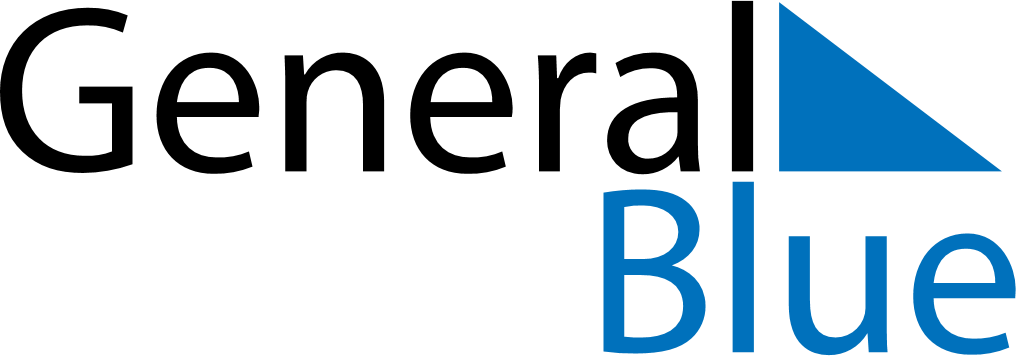 July 2026July 2026July 2026July 2026CanadaCanadaCanadaMondayTuesdayWednesdayThursdayFridaySaturdaySaturdaySunday123445Canada Day678910111112131415161718181920212223242525262728293031